					PLANNING BOARD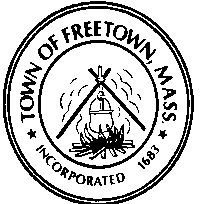 FORM SP - APPLICATION FOR SPECIAL PERMIT APPROVALARTICLE 11 SECTION 20 SIGNSTo the Town Clerk of the Town of Freetown Massachusetts:	The undersigned hereby submits the accompanying Special Permit Application and supporting documents for Special Permit Approval under the Rules and Regulations of the Planning Board as promulgated under the Town of Freetown Protective Bylaws, Article 11 Section 20, Signs. A copy of the application and plans shall be filed with the Town Clerk’s office. 1.	Applicant:                                                                                             Tel:      	Address:     2.	Attorney:                                                                                              Tel:      	Address:      3.	Owner:                                                                                                   Tel:      	Address:      4.	Designer:                                                                                                Tel:      	Address:      5.  	Plan Entitled:      6.	Plan Dated:      7.	Project Location:      	Address:     8.	Assessor Map/Parcel No.                                    Zoning District:      9.	Lot Area:                                                             Total Acreage of Tract      10.	Brief Description of proposed sign (use additional pages as added)11.	Deed of Property Recorded in             Registry of Deeds in Plan Book                   Page            Date Acquired        .12.	Application Fee – based on fee schedule:       13.	Size of proposed sign:            height           width 14. 	Type of lighting proposed:     15.	Setback from front property line      , Setback from side property line      ,Setback from rear property line      Signature of Applicant __________________________________________Signature of Owner    ___________________________________________The property owner of record should be present when submitting plans for the Planning Board’s consideration.  If the owner is not present, he or she shall be represented by an authorized agent with a notarized letter of authorization.  Owner’s signature and address if not the applicant or applicant’s authorization if not the owner__________________________________________	___________________________________________Owner’s Signature				Owner’s Address__________________________________________  ___________________________________________Owner’s Printed Name				Owner’s Phone Number__________________________________________	___________________________________________Applicant’s Signature				Applicant’s Address__________________________________________  ___________________________________________Applicant’s Printed Name				Applicant’s Phone Number__________________________________________	Applicant’s E-Mail Address_______________,SS					___________________, 201On this ___________ day of ___________, 201  , before me, the undersigned Notary Public, personally appeared ___________________________________________________________________________and proved to me through satisfactory evidence of identification, which is______________________________, to be the person whose name is signed on the preceding or attached document, and acknowledged to me that they signed it voluntarily for its stated purpose. 								____________________________								Notary Public								My Commission Expires:  Date Received by Town Clerk:					Date Transmitted by Town Clerk:___________________________				___________________________